Plan of ServicesDescribe how you will support the participant becoming stable.  These services include anything you are teaching at the work site, or at a different location, to help the participant gain the skills necessary to be stable.  This may also include coordinating the participant’s support team, and coordinating natural supports so the EC may fade. As you add to or modify the plan, include dates.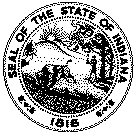 EMPLOYMENT SUPPORT AND RETENTION PLANState Form 56050 (R2 / 12-18) FAMILY AND SOCIAL SERVICES ADMINISTRATIONDIVISION OF DISABILITY AND REHABILITATIVE SERVICESVOCATIONAL REHABILITATION (VR) SERVICESDate submitted (month, day, year): Date submitted (month, day, year): Date submitted (month, day, year): Date submitted (month, day, year): Date submitted (month, day, year): Plan covers the following three (3) months: Plan covers the following three (3) months: Plan covers the following three (3) months: Plan covers the following three (3) months: Plan covers the following three (3) months: Plan covers the following three (3) months: Participant InformationParticipant InformationParticipant InformationParticipant InformationParticipant InformationParticipant: Participant: Participant: Participant: Participant: Participant: Contact Information:Alternate Contact:VR Identification Number:Job Start Date (month, day, year): Job Start Date (month, day, year): Job Start Date (month, day, year): Employer:Job Title:Hourly Wage:Weekly Hours:	Weekly Hours:	Weekly Hours:	Team InformationTeam InformationTeam InformationTeam InformationTeam InformationTeam InformationTeam InformationTeam InformationTeam InformationTeam InformationTeam InformationVR Counselor (VRC): 	VR Counselor (VRC): 	VRC Contact Information:VRC Contact Information:Provider Name:Provider Name:Employment Consultant (EC):Employment Consultant (EC):Contact Information:Date of Plan (month, day, year)What will you teach?LocationWhat strategies and supports will you use to teach?Who will provide support?How will you track progress?